相關圖表(※103年12月25日前之圖表資料來源為升格前之桃園縣桃園市人口統計數據)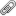 102年底桃園縣桃園市之現住人口數按性別及年齡分
(※103年12月25日前之統計資料為升格前之桃園縣桃園市人口統計數據)102年底桃園縣桃園市之現住人口數按性別及年齡分
(※103年12月25日前之統計資料為升格前之桃園縣桃園市人口統計數據)102年底桃園縣桃園市之現住人口數按性別及年齡分
(※103年12月25日前之統計資料為升格前之桃園縣桃園市人口統計數據)102年底桃園縣桃園市之現住人口數按性別及年齡分
(※103年12月25日前之統計資料為升格前之桃園縣桃園市人口統計數據)102年底桃園縣桃園市之現住人口數按性別及年齡分
(※103年12月25日前之統計資料為升格前之桃園縣桃園市人口統計數據)102年底桃園縣桃園市之現住人口數按性別及年齡分
(※103年12月25日前之統計資料為升格前之桃園縣桃園市人口統計數據)年齡0~4歲5~9歲10~14歲15~19歲20~24歲合計1767123187306343131328320男916112150158821637914733女851011037147521493413587年齡25~29歲30~34歲35~39歲40~44歲45~49歲合計2731134876374753742035397男1402916876174511750916663女1328218000200241991118734年齡50~54歲55~59歲60~64歲65~69歲70~74歲合計316492666120334111308720男1494812470938552003931女16701141911094959304789年齡75~79歲80~84歲85~89歲90~94歲95~99歲合計584941152416750161男24712153129235067女33781962112440094年齡100歲以上總計總計總計總計合計25415414　　　415414　　　415414　　　415414　　　男12203112　　　203112　　　203112　　　203112　　　女13212302　　　212302　　　212302　　　212302　　　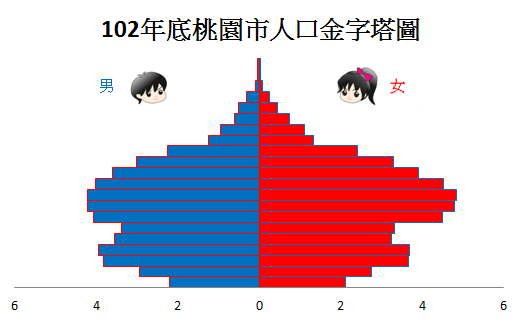 說明：縱座標為年齡層：以5歲為一個年齡層(底層為0～4歲，5～9歲…逐一往上至100歲以上)男性畫於左側，女性畫於右側。橫座標為百分比：各年齡組分男、女性分別佔總人口之百分比 。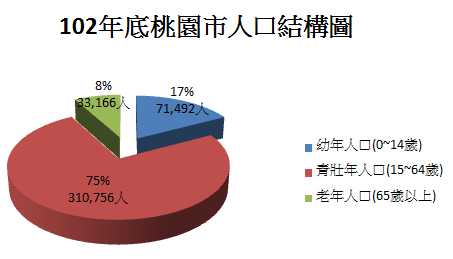 說明：依上表數據製作之人口結構圖，分幼年人口(0~14歲)，青壯年人口(15~64歲)、老年人口(65歲以上)以圓餅圖製作，顯示本年度人口結構之百分比。